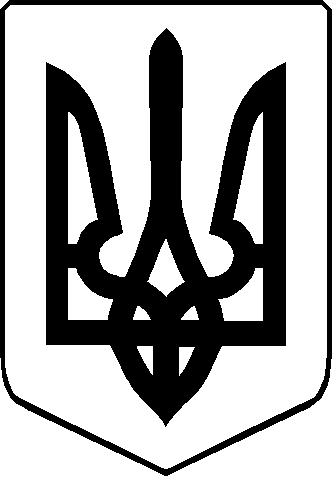 ВОЛИНСЬКА ОБЛАСТЬ ІВАНИЧІВСЬКИЙ РАЙОНПАВЛІВСЬКА СІЛЬСЬКА РАДАТРИДЦЯТЬ ПЕРШАСЕСІЯСЬОМЕ СКЛИКАННЯРІШЕННЯ02 липня 2020 року                  с. Павлівка                                          № 31/7Про затвердження Переліку об’єктівкомунальної власності об’єднаної територіальної громади Павлівської сільської ради, які підлягають приватизації у 2020 році         З метою забезпечення надходження коштів до сільського бюджету, відповідно до Закону України «Про приватизацію державного і комунального  майна», керуючись пунктом 30 частини 1 статті 26 та частиною 5 статті 60 Закону України «Про місцеве самоврядування в Україні», Павлівська сільська радаВИРІШИЛА:1.Затвердити Перелік об’єктів комунальної власності об’єднаної територіальної громади Павлівської сільської ради, які підлягають приватизації у 2020 році (додається).2. Визначити виконавчий комітет Павлівської сільської ради органом приватизації об’єктів комунальної власності об’єднаної територіальної громади Павлівської сільської ради.3. Виконавчому комітету Павлівської сільської ради:3.1. розпочати приватизацію об’єктів, зазначених в Переліку об’єктів комунальної власності об’єднаної територіальної громади Павлівської сільської ради, які підлягають приватизації у 2020 році, відповідно до Закону України «Про приватизацію державного і комунального майна», та цього рішення.3.2.утворити аукціонну комісію для приватизації об’єктів, визначених вПереліку об’єктівкомунальної власності об’єднаної територіальної громади Павлівської сільської ради,які підлягають приватизації у 2020 році.3.3. опублікувати Перелік об’єктів комунальної власності об’єднаної територіальної громади Павлівської сільської ради, які підлягають приватизації у 2020 році, на офіційному веб-сайті Павлівської сільської ради та в електронній торговій системі протягом п’яти робочих днів з дня прийняття цього рішення.4. Контроль за виконанням даного рішення покластинапостійну комісію з питань житлово-комунального господарства, містобудування, будівництва, земельних відносин та охорони природи (О. Я. Хом’як).Сільський голова                                          Андрій САПОЖНИКРостислав БадивськийІрина Бобрик	Додатокдо рішення сесії Павлівської сільської ради№ 31/7 від 02.07. 2020 р.ПЕРЕЛІКоб’єктів комунальної власності об’єднаної територіальної громади Павлівської сільської ради, які підлягають приватизації у 2020 роціСільський голова                                                                    Андрій САПОЖНИК№ п/пНазва об'єктаЗагальна площа об’єкта (кв.м) Адреса розташування об'єктаСпосіб приватизації1.Будинок бібліотеки і медпункту73, 6Волинська область, Іваничівський район, село Самоволя, вулиця Шевченка, будинок 41шляхом продажу на електронному аукціоні 